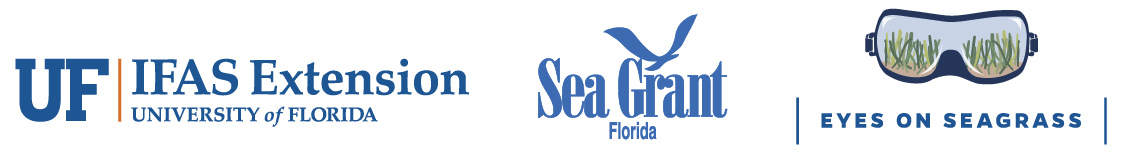 EYES ON SEAGRASS MONITORING CHECKLISTBefore you head outHas each team member submitted a signed liability waiver and photo release?If not, participants can sign the form and send a picture to kate.rose0210@ufl.edu.Personal EquipmentSun ProtectionWater or another source of hydrationBug SprayGPS/Phone Capable of Capturing GPSTowelSnorkeling equipmentMask & SnorkelFins, weight-belt & gloves optionalSampling GearDive FlagTransect lineQuadrat (White Square made of PVC)Depth pole (PVC length with markings)Weights (a bundle of two and a single weight, each with carabiners attached)Mesh bagRulerZiptiesSpring scaleSecchi disk (black and white plate-sized disk)ClipboardPencilsLaminated Field GuidesDatasheetsInstructionsContactsKate Rose					Cathy TuckerOffice: (941) 764-4346 			Office: (941) 764-4349Cell: (941) 204-7346 			Cell: (239) 634-7414kate.rose0210@ufl.edu 			tuckerc1@ufl.edu EYES ON SEAGRASS MONITORING CHECKLISTIn the fieldDeploying the transectIs your transect perpendicular to shore?Procedure for each quadrat (when you set down the PVC square)Measure depth (using PVC pole)Select sediment typeRecord macroalgae % coverRecord Total seagrass % coverEstimate % Contribution of each seagrass speciesEstimate epibiont density and typeMeasure 3 blade heights for each species presentAt the 20 m quadrat…Collect algae at this quadrat onlyAt each site (each time you unravel the transect tape) you should:Before getting in…Record your site number on the datasheetRecord the date and timeRecord the GPS coordinates at one end of your transect (even if you are at your assigned site)Measure the secchi depthAfter getting out…Spin the water out of the algae (using the mesh bag)Remove non-algae items and weighEquipment RequiredPVC Depth PoleQuadrat (PVC square)RulerDatasheetPencilClipboardField GuidesEquipment RequiredMesh bagGloves (optional)Equipment RequiredTransect reelWeight bundles with carabinerDatasheetPencilClipboardGPS or phone capable of capturing GPSEquipment RequiredMesh bagSpring scaleGloves (optional)